Adapted Education Plan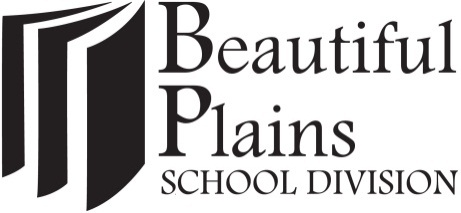 Year:        Adaptations:  Adaptation means a change made in the teaching process, resources, assignments, or student products to help a student achieve the expected learning outcomes.  Adaptations address identified student-specific needs.Identifying DataIdentifying DataIdentifying DataIdentifying DataStudent Name:      D.O.B.:      Age	     Age	     School: Grade/Subject:     Grade/Subject:     Grade/Subject:     Parents/Legal Guardians:      Parents/Legal Guardians:      Parents/Legal Guardians:      Parents/Legal Guardians:      Home Phone:      Father Work phone:	     Father Work phone:	     Cell:	     Mother Work phone: 	     Mother Work phone: 	     Cell:	     Student Profile:  Background History/Current Level of Performance/Strengths/Learning Style/InterestsCumulative File/Pupil Support File Reviewed By:	Signatures:  The Adaptation Plan has been interpreted and discussed with all members of the school team.  Parents/guardian signatures indicate understanding of the adaptation plan to meet grade level outcomes. Date	StudentParent/Legal Guardian		Parent/Legal Guardian Classroom Teacher/Case Manager		PrincipalDate	StudentParent/Legal Guardian		Parent/Legal Guardian Classroom Teacher/Case Manager		PrincipalAdapting Presentation: (pull down menus below)Adapting Materials: (pull down menus below)Adapting the Product or Evidence of Learning: (pull down menus below)Adapting the Product or Evidence of Learning: (pull down menus below)Environmental Adaptations: (pull down menus below)Behaviour/Attention: (pull down menus below)Comments/Other Adaptations